敬愛的學長姊： 荷風送暑的季節，謹致上誠摯的問候，祝您身體健康！闔家平安！ 逢甲大學經濟系自民國59年創系迄今，因為全體師生兢兢業業，打造逢甲經濟系成為中部地區的經濟學術重鎮，受到國內經濟學界的肯定。在各行各業奮鬥的系友不祇是社會的中堅，更是母系持續發展的堅實後盾，經濟系以您們為榮！ 經濟系已邁入第50個年頭，校園中仍然有您們揮灑的汗水，您們歡笑聲依舊飄揚在榕榕道上，琅琅書聲也一直迴盪在商學大樓；文華路、逢甲夜市…依然印記著您們的足跡，校園中，您可知改造後的｢學思園｣，還有｢春雨塘｣、｢白色逢甲鴨｣…？曾經｢春風化雨｣的師長又如何了？為讓大家重溫舊夢，尋找昔日的回憶，誠摯邀請學長姊於2020年11月28日返校共同參與及見證屬於所有逢甲經濟人的重要日子－｢經濟50 風華再現｣，並可相互邀約或舉辦同學會。為慶祝50週年慶，將出版《逢甲經濟學系50週年特刊》電子版，特邀請學長姊惠賜鴻文與照片。也將製作與推出｢經濟之光｣－行行出狀元、｢薪火相傳｣－親子檔、｢雙雙對對｣－夫妻檔(班對或系對)…等感性單元，特請提供(或引介)專業分享、父子檔/夫妻檔資料、文檔或影音檔。共同為逢甲經濟人的重要時刻，留下最美好的紀錄！衷心期待您的佳音與參與！最後  敬祝您  萬事如意！身心康泰！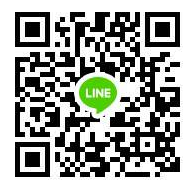 逢甲大學經濟系主任   李文傳逢甲經濟人協會理事長 薛能仁  敬啟歡迎加入逢甲經濟人LINE群組											2020年6月10日｢經濟50  風華再現｣預定行程 (相關訊息將陸續發佈於經濟系、逢甲經濟人…等網頁)15：00  戀戀逢城：校園巡禮、同學會、專題成果競賽…. 17：30  嘉年華會：饗宴晚會註：配合同學會，採事前認桌方式(一桌6500元)，請您大力推動，並號召同學共襄盛舉。匯款請利用：國泰世華銀行逢甲分行：代碼013戶名：中華民國逢甲經濟人協會帳號：260-03-0000317｢經濟50  風華再現｣－《逢甲經濟學系50週年特刊》徵稿啟事：文 章：與逢甲或逢甲經濟系有關的任何題材，或校園內溫馨趣事、逸聞，或職場上的專業心得、展望、處世座右銘…均可；文體、字數不拘。(父子檔、夫妻檔也請提供簡要佳言)照 片：在學時或畢業後的(生活)照片均可，我們將建立以班級為單位的照片集錦。來稿請註明畢業年班、簡歷、通訊處、聯絡電話或E-mail。來件請於109年8月31日前，以電子檔寄至E-mail：econ@fcu.edu.tw 影音檔可用上列QR碼傳送。(也可用QR碼加入群組，方便聯絡)聯 絡：經濟系辦公室電話04-24517250轉4471或傳真：04-24518737。或逢甲經濟人Line